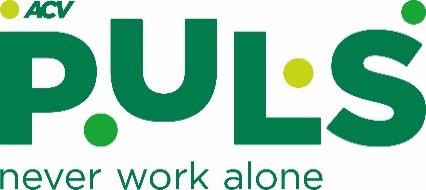 BAREMAS PC 341  1 januari 20231	2025,13	2154,13	2217,70	2336,11	2491,07	2636,06	2829,403	2120,42       2257,15	2329,81	2437,86	2600,47	2753,08	2956,555	2215,70	2359,95	2460,62	2514,28	2682,64	2840,94	3052,077	 2310,99	2462,72	2591,39	2657,03	2836,11	3005,18	3230,529	2406,28	2565,56	2671,02	2799,86	2989,62	3169,40	3409,0511	2501,61	2668,41	2852,98	2942,64	3143,08	3333,58	3587,5313	2596,83	2771,23	2983,76	3085,44	3296,55	3497,78	3766,0515	2644,47	2822,62	3114,59	3228,20	3460,26	3661,97	3944,5017	2692,16	2874,03	3170,59	3370,98	3603,55	3826,16	4122,92 19	2739,78	2925,40	3226,70	3432,18	3669,29	3896,55	4199,4721	2787,41	2976,79	3282,74	3493,40	3720,76	3951,40	4258,8823	2835,06	3028,20	3338,80	3554,58	3739,37	3971,15	4280,2025	2858,81	3053,93	3394,86	3615,79	3758,09	3991,00	4301,5627	2882,74	3079,64	3442,85	3676,94	3776,89	4010,98	4323,0829	2906,50	3105,33	2450,94	3707,54	3795,77	4031,03	4344,72StudentenKlasse 1Klasse 2Klasse 3Klasse 4Klasse 5Klasse 6Klasse 701977,502102,972171,032285,292 436,422577,562765,8322072,812205,742264,402386,982545,792694,582 514,4142168,052308,522395,222442,852605,852758,872962,7962263,302411,372526,042585,712759,342923,043141,3082358,632525,572656,782728,492912,813087,263319,76102453,922617,002787,572871,223066,363251,443498,23122549,202719,782918,393014,013219,853415,693676,7114       2620,682796,883049,203156,793373,34       3579,903855,21162668,302848,273142,603299,623526,863744,084033,75182715,962899,733198,653401,583636,453861,394161,20202763,602951,083254,723462,753702,273931,744237,71222811,223002,543310,753523,983720,763951,404258,88242858,813053,933366,823585,143739,373971,154280,20262882,743079,643422,853646;383758,093991,004301,56282906,503105,333450,943707,543776,894010,984323,08302930,323131,023478,913738,153795,774031,034344,72312930,323131,023478,913738,153814,754051,174366,43322954,163156,733506,943768,723814,754051,174366,43332954,163156,733506,943768,723833,804071,434388,25342977,993182,453535,003799,373833,804071,434388,25352977,993182,453535,003799,373852,994091,794410,19363001,753208,103563,013829,993852,994091,794410,19373001,753208,10 3563,013829,993872,254112,244432,25383025,593233,833591,063860,573872,254112,244432,25393025,593233,833591,063860,573891,614132,804454,42403049,433259,523619,043891,033 891,614132,804454,42413049,433259,523619,043891,133911,054153,474476,68423073,283285,263647,083921,713911,054153,474476,68433073,283285,263647,083921,713930,624174,224499,07443097,073310,943675,143952,373930,624174,224499,07453097,073310,943657,143952,373950,264195,114521,58463120,913336,643703,123982,973950,264195,114521,58LeeftijdLeeftijd19 jaar1707,5718 jaar1664,8417 jaar1622,1516 jaar1579,47